De BataviaDe gestrafte werd daarbij van de grote ra geduwd en met een touw onder het schip doorgetrokken.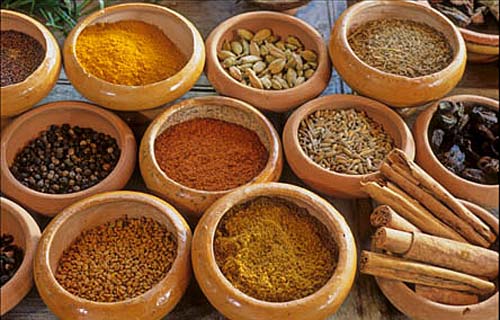 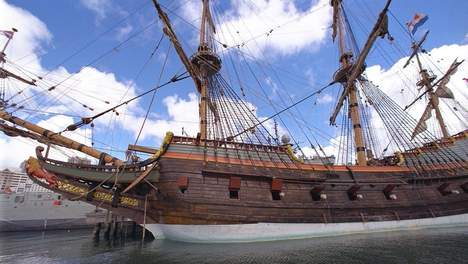 